Варианты мишеней после выполнения заданий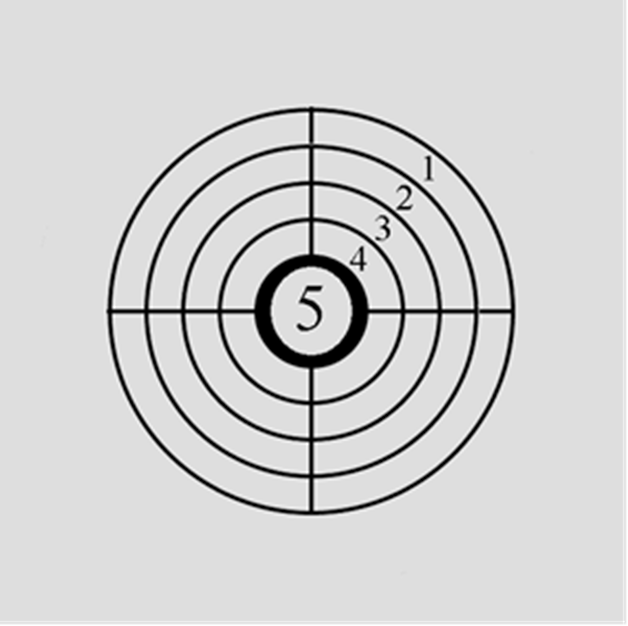 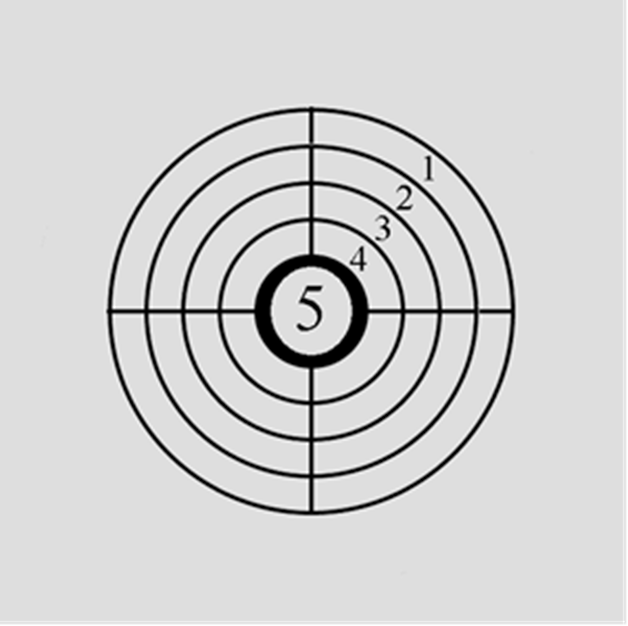 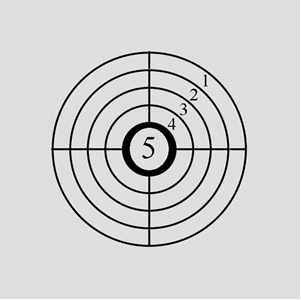 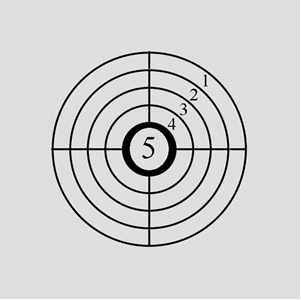 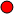 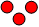 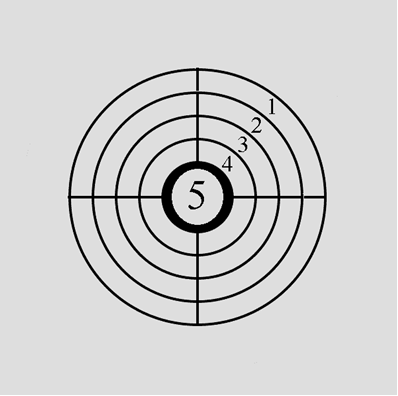 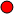 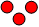 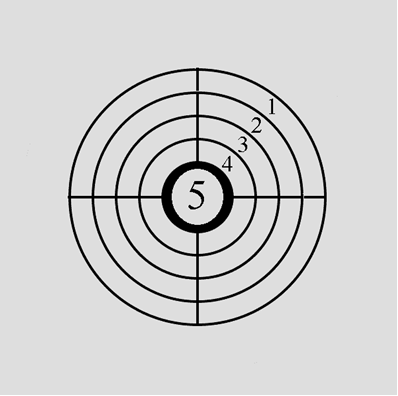 